Hackney Carriages Table of Fares With Effect From 19 June 2023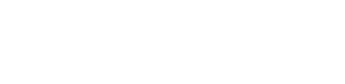 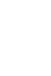 MAXIMUM fare for any part of a journey dependant on Time, Day and Date:A lesser fare can be agreed prior to commencement of the journey.Where the taxi is used for pre-booked journeys the fare shall be calculated from the point in the district at which the hirer commences their journey. (Local Government (Miscellaneous Provisions) Act 1976 sec. 67) If a Hackney Carriage is booked by telephone, text, email or other electronic means a booking fee may be charged by prior arrangement onlyCongestion Zone Charges, Tolls or similar will be applied for any journey where such charges or tolls are incurred.Fouling will be charged at £100 interior and £25 exteriorTaxi Plate Number???Tariff 1(Standard Time Saloon) Indicated by a “T1” on theTariff 2(Time and 1/2 Saloon) Indicated by a “T2” on theTariff 3(Double Time Saloon) Indicated by a “T3“on theLicensed to Carry ?taxi metertaxi metertaxi meterPassengersAny journey with 1-4passengersAny journey with 1-4passengersAny journey with 1-4passengersAny comments regarding this vehicle or driver should be made to:1. 06:00 and 21:59 Monday to Saturday1. 00:00 and 06.00 Monday to Sunday.1. 00.00 and 23.59 on 25th DecemberWest Berkshire Council, Council Offices, Market Street, Newbury, Berkshire, RG14 2AF(Excluding Bank Holidays, Public Holidays,24th,25th,26th,31st December and 1st January)2. 22:00 and 23:59 Monday to Sunday.2. 00.00 and 05:59 on 26th December.Or via email to licencing@westberks.gov.uk Quoting the above Taxi Plate number or drivers badge number3. 06.00 and 21.59 Sundays, BankHolidays, Public Holidays, 24th, 26th,31st December &1st January.3. 00.00 and 05:59 on 1st January.Initial FlagThe first 1340.307 yards (1225.576 meters)£5.00£7.50£10.00For each subsequent 243.692 yards(222.831 meters)completed or part thereof40p60p80pWaiting time: for every period of 43.636 seconds or part thereof40p£5.50 per 10 mins, £33.00 per hour60p£8.25 per 10 mins, £49.50 per hour80p£11.00 per 10 mins, £66.00 per hour